Daftar PustakaBuku dan e-book :Mulyaningrum, Y. W. (2015). Pencarian identitas remaja dalam fotografi documenter (Doctoral dissertation, Institut Seni Indonesia Yogyakarta).Rakhmat, Jalaludin. 2007. Metode Penelitian Komunikasi. Bandung: PT Remaja	RosdakaryaSobur, Alex. 2003. Semiotika Komunikasi. Bandung: PT Remaja RosdakaryaSobur,Alex. 2009. Semiotika Komunikasi. Bandung: PT Remaja RosdakaryaJeremiah, S. E., Haryanto, H., & Wida, W. (2022). Analisis Seni Mural Café Wow Madiun Dari Point Of View Komunikasi Visual Karya Studio Imaginer House. Jurnal Ilmiah Kanderang Tingang, 13(1), 83-92.Jurnal dan Skripsi :Ryani Palje Disi Silaban, R. 2020. Tema Kemanusiaan Dalam Lukisan Affandi. kajian semiotika, 1–23. http://digilib.isi.ac.idRipase Nostanta Br. Purba, R. 2020. Analisis Semiotika Peirce Pada Lukisan Wanita Dan Kaktus Karya Citra Sasmita.Michael Jibrael Rorong, R. 2020. Konstruktivisme Estetika Kaligrafi Batik Motoif Lar. Analisis Semiotika Dengan Perspektif Charles Sanders Peirce. https://docplayer.infoArysi, R. 2020. Representasi Masyarakat Kabupaten Tegal Pada Lirik Lagu Galawi Gubahan Agus Riyanto Karya Imam JoendInternetPengertian kearifan lokal ... http://eprints.umm.ac.id › jiptummpp-gdl-irawans...(diakses pada tanggal 8 Januari 2022)https://repository.usm.ac.id/files/skripsi/G31A/2016/G.331.16.0088/G.331.16.0088-05-BAB-II-20200811075652.pdf ) (diakses pada tanggal 6 Januari 2022https://serupa.id/semiotika-pengertian-simbol-dan-tanda-tanda/ (diakses pada tanggal 6 Januari 2022)https://www.dosenpendidikan.co.id/seni-lukis/ (diakses pada tanggal 5 Januari 2022)http://repository.unika.ac.id/14705/4/11.60.0096%20Kezia%20Kristina%20Handoko%20BAB%20III.pdf (diakses pada tanggal 10 Des 2021)Bab III Metode Penelitian 3.1. Pendekatan Penelitian ... https://dspace.uii.ac.id › bitstream › handle (diakses pada tanggal 20 Januari 2022)Lampiran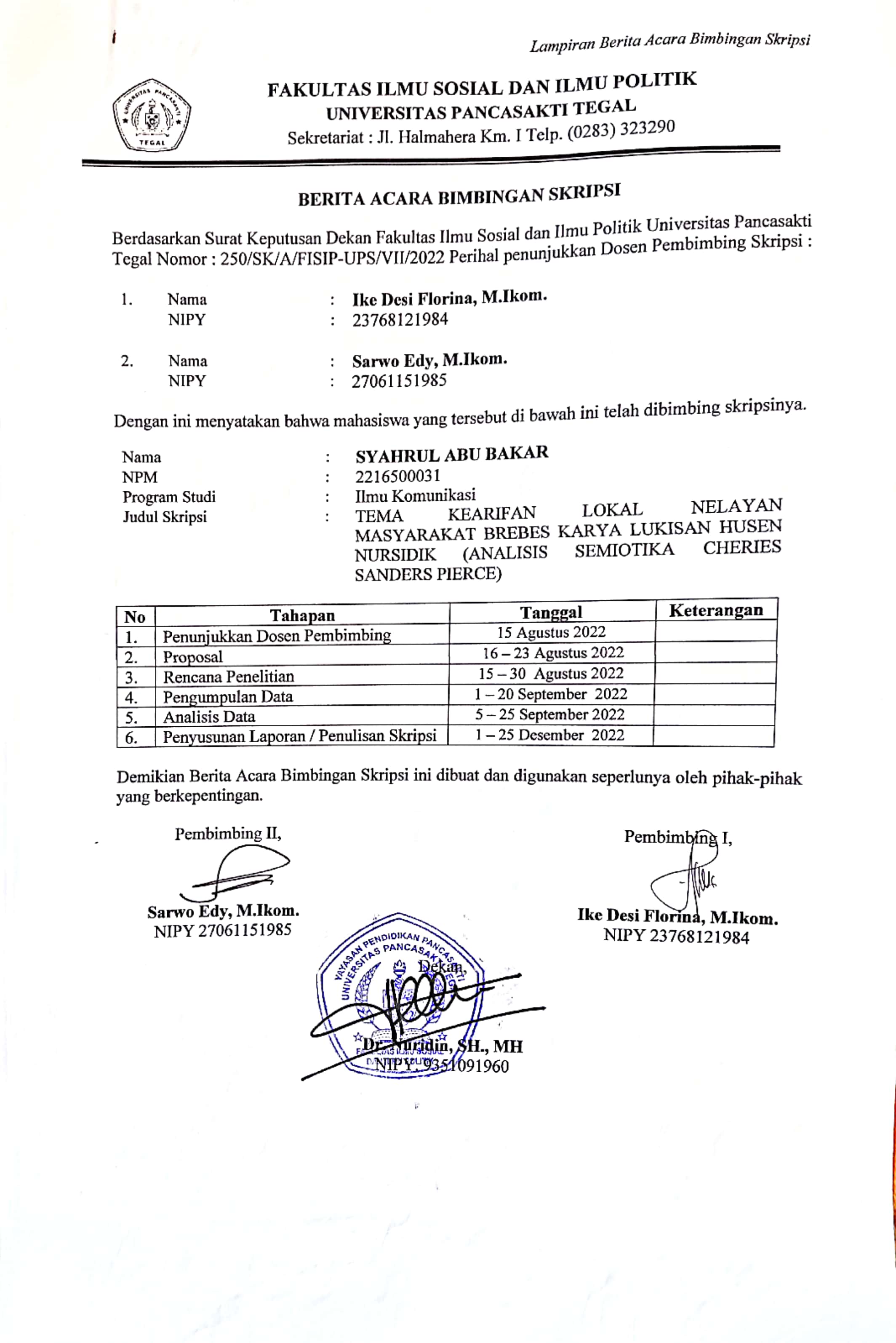 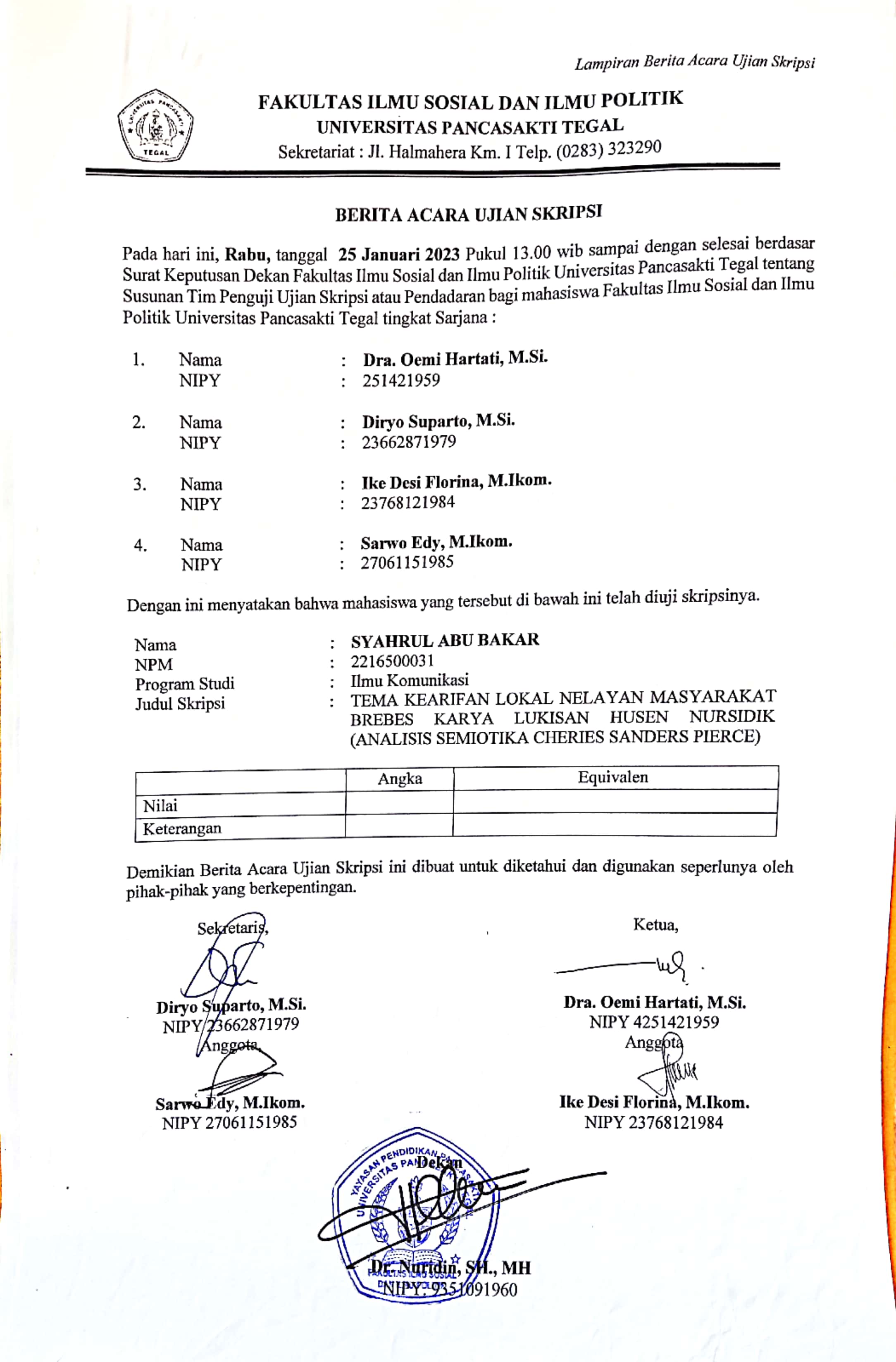 